Bridging the Employment Gap SeriesKitchen HelpChart Aligning the Curriculum to the OALCFIntroductionThis Kitchen Help Curriculum was originally produced in 2008 as part of the Bridging the Employment Gap series of occupation-related manuals, and is aligned to the Essential Skills, as defined by Human Resources and Skills Development Canada (HRSDC).  With the implementation in Ontario of the Ontario Adult Literacy Curriculum Framework (OALCF), Simcoe/Muskoka Literacy Network has now aligned all the curriculum manuals to the competencies, task groups, and complexity levels of the OALCF.  While not all of the activities in this curriculum are tasks, in the truest definition, they have all been aligned for the benefit and convenience of practitioners and students who are using the curriculum.  The alignments were made using several assumptions and agreements:The curricula are used by a student-tutor pair or by a group of students with a practitioner (paid or volunteer).Competencies and task groups were selected based on the actual instructions to the practitioner as written for that activity.  Suggested or optional steps and additional activities have not been aligned.  If you include these optional steps or do the additional or suggested activities, additional competencies and/or changes to complexity levels may result.  In some cases, an instruction may be rather unclear.  For example, an instruction may say to  “use” one of the teaching aids or something from another resource; unless the instruction specifically states that the teaching aid would be given to or used with the student, we have assumed that it pertains to the practitioner only .If the instructions say to use an activity from another section of the curriculum or from another curriculum, then it will be aligned in that curriculum, and you will need to consult the alignment chart for that section or curriculum. Some of the activities are skill-building activities leading to a task or competency.  Therefore, in some cases, a competency or task group has been selected based on the task or competency being developed.In some activities, there is a fairly substantial amount of presentation and/or demonstration by the practitioner, and the student needs to use this information in associated activities afterwards.  In this case, competency A3 will be included in the chart for that activity.These curricula may be used with a tutor-student pair or in a group setting of several students and a practitioner.  Throughout the curricula there are many activities where the practitioner asks simple questions of the students.  Even though there may be more than one student present, the interchange needed to answer the questions is direct between the practitioner and the student answering.  In this case, competency B1.1 has been selected.If the activity instructions specify “Discuss” and it is clear that a more complex exchange of information and opinion is required, then B1.2 has been selected.   	  Please contact us if you have any comments or suggestions about this alignment chart.         Phone: 705-326-7227                      	         E-mail: simcoe.muskoka@literacynetwork.ca      Address:  575 West St. S., Unit 15, Orillia, ON  L3V 7N6            Website: www.nald.ca/smlnSimcoe/Muskoka Literacy Network is grateful for funding from the Ministry of Training, Colleges and Universities – Employment Ontario to complete this project.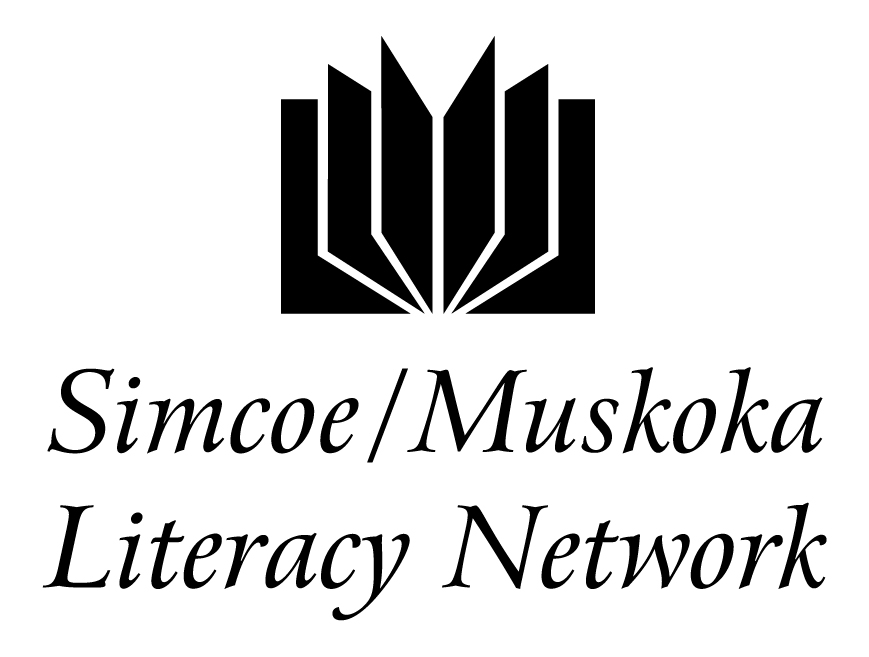 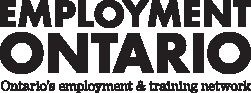 This Employment Ontario project was funded by the Ontario government.Kitchen Help – SafetyKitchen Help – SafetyKitchen Help – SafetyKitchen Help – SafetyKitchen Help – SafetyKitchen Help – SafetyKitchen Help – SafetyKitchen Help – SafetyKitchen Help – SafetyKitchen Help – SafetyKitchen Help – SafetyKitchen Help – SafetyKitchen Help – SafetyKitchen Help – SafetyKitchen Help – SafetyKitchen Help – SafetyKitchen Help – SafetyKitchen Help – SafetyKitchen Help – SafetyKitchen Help – SafetyKitchen Help – SafetyKitchen Help – SafetyKitchen Help – SafetyKitchen Help – SafetyKitchen Help – SafetyKitchen Help – SafetyKitchen Help – SafetyKitchen Help – SafetyKitchen Help – SafetyKitchen Help – SafetyKitchen Help – SafetyKitchen Help – SafetyKitchen Help – SafetyKitchen Help – SafetyKitchen Help – SafetyKitchen Help – SafetyKitchen Help – SafetyKitchen Help – SafetyCompetencyFind and Use informationFind and Use informationFind and Use informationFind and Use informationFind and Use informationFind and Use informationFind and Use informationCommunicate Ideas & InformationCommunicate Ideas & InformationCommunicate Ideas & InformationCommunicate Ideas & InformationCommunicate Ideas & InformationCommunicate Ideas & InformationCommunicate Ideas & InformationCommunicate Ideas & InformationCommunicate Ideas & InformationCommunicate Ideas & InformationUnderstand & Use NumbersUnderstand & Use NumbersUnderstand & Use NumbersUnderstand & Use NumbersUnderstand & Use NumbersUnderstand & Use NumbersUnderstand & Use NumbersUnderstand & Use NumbersUnderstand & Use NumbersUnderstand & Use NumbersUnderstand & Use NumbersUnderstand & Use NumbersUse Digital TechnologyUse Digital TechnologyUse Digital TechnologyManage LearningManage LearningManage LearningEngage With OthersTask Group Read Continuous TextInterpret DocumentsExtract information from films, broadcasts and presentationsInteract with othersWrite continuous textComplete and create documentsExpress oneself creativityManage Money Manage TimeUse MeasuresManage DataUse Digital TechnologyUse Digital TechnologyUse Digital TechnologyManage LearningManage LearningManage LearningEngage With OthersTask Group #A1. 1A1,2A1.3A2.1A2.2A2.3A3B1.1B1.2B1.3B2.1B2.1B2.3B3.1B3.2B3.3B4C1.1C1.2C1.3C2.1C2.1C2.3C3.1C3.2C3.3C4.1C4.2C4.3D.1D.2D.3E.1E,.2E.3FActivityPersonal SafetyActivity1.Rights & ResponsibilitiesActivity2.Everyone has a part to playActivity3. The employer plays a partActivity4. HazardsActivity5. Learn how to protect yourselfActivity6. Personal protective equipmentActivity7.  Safe operating proceduresActivity8. Emergency proceduresActivity9. Protecting yourselfActivity10. Reporting injuriesActivityDemo – Task 1ActivityDemo – Task 2     ActivityWhat Have I Learned and Skills PracticedActivitySafe Food handling Practices.Activity11. What to wearActivity12.  Wash!  Wash!  Wash! HandsActivity13.  Wash! Wash! Wash! SurfacesActivity14.Wash! Wash! Wash! Vegetables and FruitActivity15. Wash! Wash! Wash! Dishcloths and tea towelsActivity16. High-risk FoodsActivityDemo – Task 1ActivityDemo – Task 2ActivityWhat I Have Learned and Skills PracticedKitchen Help – Loading & Unloading the DishwasherKitchen Help – Loading & Unloading the DishwasherKitchen Help – Loading & Unloading the DishwasherKitchen Help – Loading & Unloading the DishwasherKitchen Help – Loading & Unloading the DishwasherKitchen Help – Loading & Unloading the DishwasherKitchen Help – Loading & Unloading the DishwasherKitchen Help – Loading & Unloading the DishwasherKitchen Help – Loading & Unloading the DishwasherKitchen Help – Loading & Unloading the DishwasherKitchen Help – Loading & Unloading the DishwasherKitchen Help – Loading & Unloading the DishwasherKitchen Help – Loading & Unloading the DishwasherKitchen Help – Loading & Unloading the DishwasherKitchen Help – Loading & Unloading the DishwasherKitchen Help – Loading & Unloading the DishwasherKitchen Help – Loading & Unloading the DishwasherKitchen Help – Loading & Unloading the DishwasherKitchen Help – Loading & Unloading the DishwasherKitchen Help – Loading & Unloading the DishwasherKitchen Help – Loading & Unloading the DishwasherKitchen Help – Loading & Unloading the DishwasherKitchen Help – Loading & Unloading the DishwasherKitchen Help – Loading & Unloading the DishwasherKitchen Help – Loading & Unloading the DishwasherKitchen Help – Loading & Unloading the DishwasherKitchen Help – Loading & Unloading the DishwasherKitchen Help – Loading & Unloading the DishwasherKitchen Help – Loading & Unloading the DishwasherKitchen Help – Loading & Unloading the DishwasherKitchen Help – Loading & Unloading the DishwasherKitchen Help – Loading & Unloading the DishwasherKitchen Help – Loading & Unloading the DishwasherKitchen Help – Loading & Unloading the DishwasherKitchen Help – Loading & Unloading the DishwasherKitchen Help – Loading & Unloading the DishwasherKitchen Help – Loading & Unloading the DishwasherKitchen Help – Loading & Unloading the DishwasherCompetencyFind and Use informationFind and Use informationFind and Use informationFind and Use informationFind and Use informationFind and Use informationFind and Use informationCommunicate Ideas & InformationCommunicate Ideas & InformationCommunicate Ideas & InformationCommunicate Ideas & InformationCommunicate Ideas & InformationCommunicate Ideas & InformationCommunicate Ideas & InformationCommunicate Ideas & InformationCommunicate Ideas & InformationCommunicate Ideas & InformationUnderstand & Use NumbersUnderstand & Use NumbersUnderstand & Use NumbersUnderstand & Use NumbersUnderstand & Use NumbersUnderstand & Use NumbersUnderstand & Use NumbersUnderstand & Use NumbersUnderstand & Use NumbersUnderstand & Use NumbersUnderstand & Use NumbersUnderstand & Use NumbersUse Digital TechnologyUse Digital TechnologyUse Digital TechnologyManage LearningManage LearningManage LearningEngage With OthersTask Group Read Continuous TextInterpret DocumentsExtract information from films, broadcasts and presentationsInteract with othersWrite continuous textComplete and create documentsExpress oneself creativityManage Money Manage TimeUse MeasuresManage DataUse Digital TechnologyUse Digital TechnologyUse Digital TechnologyManage LearningManage LearningManage LearningEngage With OthersTask Group #A1. 1A1,2A1.3A2.1A2.2A2.3A3B1.1B1.2B1.3B2.1B2.1B2.3B3.1B3.2B3.3B4C1.1C1.2C1.3C2.1C2.1C2.3C3.1C3.2C3.3C4.1C4.2C4.3D.1D.2D.3E.1E,.2E.3FActivity1. Round & OvalActivity2.Plate ShapesActivity3. Sorting by SizeActivity4. Large and small/ round and ovalActivity5. BowlsActivity6.Glasses, cups and mugsActivity7. Knives, forks and spoonsActivity8. LabelsActivity9.Load & Unload the dishwasherActivityDemo – Task 1ActivityDemo – Task 2ActivityDemo – Task 3ActivityDemo – Task 4ActivityWhat I Have Learned & Skills PracticedKitchen Help – Counting and PatternsKitchen Help – Counting and PatternsKitchen Help – Counting and PatternsKitchen Help – Counting and PatternsKitchen Help – Counting and PatternsKitchen Help – Counting and PatternsKitchen Help – Counting and PatternsKitchen Help – Counting and PatternsKitchen Help – Counting and PatternsKitchen Help – Counting and PatternsKitchen Help – Counting and PatternsKitchen Help – Counting and PatternsKitchen Help – Counting and PatternsKitchen Help – Counting and PatternsKitchen Help – Counting and PatternsKitchen Help – Counting and PatternsKitchen Help – Counting and PatternsKitchen Help – Counting and PatternsKitchen Help – Counting and PatternsKitchen Help – Counting and PatternsKitchen Help – Counting and PatternsKitchen Help – Counting and PatternsKitchen Help – Counting and PatternsKitchen Help – Counting and PatternsKitchen Help – Counting and PatternsKitchen Help – Counting and PatternsKitchen Help – Counting and PatternsKitchen Help – Counting and PatternsKitchen Help – Counting and PatternsKitchen Help – Counting and PatternsKitchen Help – Counting and PatternsKitchen Help – Counting and PatternsKitchen Help – Counting and PatternsKitchen Help – Counting and PatternsKitchen Help – Counting and PatternsKitchen Help – Counting and PatternsKitchen Help – Counting and PatternsKitchen Help – Counting and PatternsCompetencyFind and Use informationFind and Use informationFind and Use informationFind and Use informationFind and Use informationFind and Use informationFind and Use informationCommunicate Ideas & InformationCommunicate Ideas & InformationCommunicate Ideas & InformationCommunicate Ideas & InformationCommunicate Ideas & InformationCommunicate Ideas & InformationCommunicate Ideas & InformationCommunicate Ideas & InformationCommunicate Ideas & InformationCommunicate Ideas & InformationUnderstand & Use NumbersUnderstand & Use NumbersUnderstand & Use NumbersUnderstand & Use NumbersUnderstand & Use NumbersUnderstand & Use NumbersUnderstand & Use NumbersUnderstand & Use NumbersUnderstand & Use NumbersUnderstand & Use NumbersUnderstand & Use NumbersUnderstand & Use NumbersUse Digital TechnologyUse Digital TechnologyUse Digital TechnologyManage LearningManage LearningManage LearningEngage With OthersTask Group Read Continuous TextInterpret DocumentsExtract information from films, broadcasts and presentationsInteract with othersWrite continuous textComplete and create documentsExpress oneself creativityManage Money Manage TimeUse MeasuresManage DataUse Digital TechnologyUse Digital TechnologyUse Digital TechnologyManage LearningManage LearningManage LearningEngage With OthersTask Group #A1. 1A1,2A1.3A2.1A2.2A2.3A3B1.1B1.2B1.3B2.1B2.1B2.3B3.1B3.2B3.3B4C1.1C1.2C1.3C2.1C2.1C2.3C3.1C3.2C3.3C4.1C4.2C4.3D.1D.2D.3E.1E,.2E.3FActivity1.Meaning of numbersActivity2. CountingActivity3.Before and AfterActivity4. Find the numberActivity5. Count into the baggieActivity6. InterruptionsActivity7. Role PlayActivity8. Muffin panActivity9. Baking muffinsActivity10. PatternsActivity11. CookiesActivity12. further practiceActivityDemo – Task 1ActivityDemo – Task 2ActivityDemo – Task 3ActivityWhat I Have Learned & Skills PracticedKitchen Help – The Condiment Station:  Sorting and Storing FoodKitchen Help – The Condiment Station:  Sorting and Storing FoodKitchen Help – The Condiment Station:  Sorting and Storing FoodKitchen Help – The Condiment Station:  Sorting and Storing FoodKitchen Help – The Condiment Station:  Sorting and Storing FoodKitchen Help – The Condiment Station:  Sorting and Storing FoodKitchen Help – The Condiment Station:  Sorting and Storing FoodKitchen Help – The Condiment Station:  Sorting and Storing FoodKitchen Help – The Condiment Station:  Sorting and Storing FoodKitchen Help – The Condiment Station:  Sorting and Storing FoodKitchen Help – The Condiment Station:  Sorting and Storing FoodKitchen Help – The Condiment Station:  Sorting and Storing FoodKitchen Help – The Condiment Station:  Sorting and Storing FoodKitchen Help – The Condiment Station:  Sorting and Storing FoodKitchen Help – The Condiment Station:  Sorting and Storing FoodKitchen Help – The Condiment Station:  Sorting and Storing FoodKitchen Help – The Condiment Station:  Sorting and Storing FoodKitchen Help – The Condiment Station:  Sorting and Storing FoodKitchen Help – The Condiment Station:  Sorting and Storing FoodKitchen Help – The Condiment Station:  Sorting and Storing FoodKitchen Help – The Condiment Station:  Sorting and Storing FoodKitchen Help – The Condiment Station:  Sorting and Storing FoodKitchen Help – The Condiment Station:  Sorting and Storing FoodKitchen Help – The Condiment Station:  Sorting and Storing FoodKitchen Help – The Condiment Station:  Sorting and Storing FoodKitchen Help – The Condiment Station:  Sorting and Storing FoodKitchen Help – The Condiment Station:  Sorting and Storing FoodKitchen Help – The Condiment Station:  Sorting and Storing FoodKitchen Help – The Condiment Station:  Sorting and Storing FoodKitchen Help – The Condiment Station:  Sorting and Storing FoodKitchen Help – The Condiment Station:  Sorting and Storing FoodKitchen Help – The Condiment Station:  Sorting and Storing FoodKitchen Help – The Condiment Station:  Sorting and Storing FoodKitchen Help – The Condiment Station:  Sorting and Storing FoodKitchen Help – The Condiment Station:  Sorting and Storing FoodKitchen Help – The Condiment Station:  Sorting and Storing FoodKitchen Help – The Condiment Station:  Sorting and Storing FoodKitchen Help – The Condiment Station:  Sorting and Storing FoodCompetencyFind and Use informationFind and Use informationFind and Use informationFind and Use informationFind and Use informationFind and Use informationFind and Use informationCommunicate Ideas & InformationCommunicate Ideas & InformationCommunicate Ideas & InformationCommunicate Ideas & InformationCommunicate Ideas & InformationCommunicate Ideas & InformationCommunicate Ideas & InformationCommunicate Ideas & InformationCommunicate Ideas & InformationCommunicate Ideas & InformationUnderstand & Use NumbersUnderstand & Use NumbersUnderstand & Use NumbersUnderstand & Use NumbersUnderstand & Use NumbersUnderstand & Use NumbersUnderstand & Use NumbersUnderstand & Use NumbersUnderstand & Use NumbersUnderstand & Use NumbersUnderstand & Use NumbersUnderstand & Use NumbersUse Digital TechnologyUse Digital TechnologyUse Digital TechnologyManage LearningManage LearningManage LearningEngage With OthersTask Group Read Continuous TextInterpret DocumentsExtract information from films, broadcasts and presentationsInteract with othersWrite continuous textComplete and create documentsExpress oneself creativityManage Money Manage TimeUse MeasuresManage DataUse Digital TechnologyUse Digital TechnologyUse Digital TechnologyManage LearningManage LearningManage LearningEngage With OthersTask Group #A1. 1A1,2A1.3A2.1A2.2A2.3A3B1.1B1.2B1.3B2.1B2.1B2.3B3.1B3.2B3.3B4C1.1C1.2C1.3C2.1C2.1C2.3C3.1C3.2C3.3C4.1C4.2C4.3D.1D.2D.3E.1E,.2E.3FActivity1. Packaged FoodActivity2.  Sorting condimentsActivity3. Filling the containersActivity4. NapkinsActivity5.  Other containersActivity6.  StorageActivity7. Put it awayActivity8. Field tripActivityDemo –Task 1ActivityDemo –Task 2ActivityDemo –Task 3ActivityDemo –Task 4ActivityWhat I Have Learned & Skills PracticedKitchen Help – Setting Temperatures:  Burners and OvensKitchen Help – Setting Temperatures:  Burners and OvensKitchen Help – Setting Temperatures:  Burners and OvensKitchen Help – Setting Temperatures:  Burners and OvensKitchen Help – Setting Temperatures:  Burners and OvensKitchen Help – Setting Temperatures:  Burners and OvensKitchen Help – Setting Temperatures:  Burners and OvensKitchen Help – Setting Temperatures:  Burners and OvensKitchen Help – Setting Temperatures:  Burners and OvensKitchen Help – Setting Temperatures:  Burners and OvensKitchen Help – Setting Temperatures:  Burners and OvensKitchen Help – Setting Temperatures:  Burners and OvensKitchen Help – Setting Temperatures:  Burners and OvensKitchen Help – Setting Temperatures:  Burners and OvensKitchen Help – Setting Temperatures:  Burners and OvensKitchen Help – Setting Temperatures:  Burners and OvensKitchen Help – Setting Temperatures:  Burners and OvensKitchen Help – Setting Temperatures:  Burners and OvensKitchen Help – Setting Temperatures:  Burners and OvensKitchen Help – Setting Temperatures:  Burners and OvensKitchen Help – Setting Temperatures:  Burners and OvensKitchen Help – Setting Temperatures:  Burners and OvensKitchen Help – Setting Temperatures:  Burners and OvensKitchen Help – Setting Temperatures:  Burners and OvensKitchen Help – Setting Temperatures:  Burners and OvensKitchen Help – Setting Temperatures:  Burners and OvensKitchen Help – Setting Temperatures:  Burners and OvensKitchen Help – Setting Temperatures:  Burners and OvensKitchen Help – Setting Temperatures:  Burners and OvensKitchen Help – Setting Temperatures:  Burners and OvensKitchen Help – Setting Temperatures:  Burners and OvensKitchen Help – Setting Temperatures:  Burners and OvensKitchen Help – Setting Temperatures:  Burners and OvensKitchen Help – Setting Temperatures:  Burners and OvensKitchen Help – Setting Temperatures:  Burners and OvensKitchen Help – Setting Temperatures:  Burners and OvensKitchen Help – Setting Temperatures:  Burners and OvensKitchen Help – Setting Temperatures:  Burners and OvensCompetencyFind and Use informationFind and Use informationFind and Use informationFind and Use informationFind and Use informationFind and Use informationFind and Use informationCommunicate Ideas & InformationCommunicate Ideas & InformationCommunicate Ideas & InformationCommunicate Ideas & InformationCommunicate Ideas & InformationCommunicate Ideas & InformationCommunicate Ideas & InformationCommunicate Ideas & InformationCommunicate Ideas & InformationCommunicate Ideas & InformationUnderstand & Use NumbersUnderstand & Use NumbersUnderstand & Use NumbersUnderstand & Use NumbersUnderstand & Use NumbersUnderstand & Use NumbersUnderstand & Use NumbersUnderstand & Use NumbersUnderstand & Use NumbersUnderstand & Use NumbersUnderstand & Use NumbersUnderstand & Use NumbersUse Digital TechnologyUse Digital TechnologyUse Digital TechnologyManage LearningManage LearningManage LearningEngage With OthersTask Group Read Continuous TextInterpret DocumentsExtract information from films, broadcasts and presentationsInteract with othersWrite continuous textComplete and create documentsExpress oneself creativityManage Money Manage TimeUse MeasuresManage DataUse Digital TechnologyUse Digital TechnologyUse Digital TechnologyManage LearningManage LearningManage LearningEngage With OthersTask Group #A1. 1A1,2A1.3A2.1A2.2A2.3A3B1.1B1.2B1.3B2.1B2.1B2.3B3.1B3.2B3.3B4C1.1C1.2C1.3C2.1C2.1C2.3C3.1C3.2C3.3C4.1C4.2C4.3D.1D.2D.3E.1E,.2E.3FActivity1.Stove experience and safetyActivity2. Burner identificationActivity3. Setting stovetop dialsActivity4. Different temperatures for different foodsActivity5. CookingActivity6. Temperature experienceActivity7. Temperature – CelsiusActivity8.  Temperature—FahrenheitActivity9. Comparing the scalesActivity10. Setting oven temperature-digitalActivity11. Setting oven temperature-dialActivity12. Pre-heatActivity13. Broil, bake, roastActivity14. Using a meat thermometerActivity Demo – Task 1 ActivityDemo – Task 2ActivityDemo – Task 3ActivityWhat I Have Learned & Skills PracticedKitchen Help – Measuring IngredientsKitchen Help – Measuring IngredientsKitchen Help – Measuring IngredientsKitchen Help – Measuring IngredientsKitchen Help – Measuring IngredientsKitchen Help – Measuring IngredientsKitchen Help – Measuring IngredientsKitchen Help – Measuring IngredientsKitchen Help – Measuring IngredientsKitchen Help – Measuring IngredientsKitchen Help – Measuring IngredientsKitchen Help – Measuring IngredientsKitchen Help – Measuring IngredientsKitchen Help – Measuring IngredientsKitchen Help – Measuring IngredientsKitchen Help – Measuring IngredientsKitchen Help – Measuring IngredientsKitchen Help – Measuring IngredientsKitchen Help – Measuring IngredientsKitchen Help – Measuring IngredientsKitchen Help – Measuring IngredientsKitchen Help – Measuring IngredientsKitchen Help – Measuring IngredientsKitchen Help – Measuring IngredientsKitchen Help – Measuring IngredientsKitchen Help – Measuring IngredientsKitchen Help – Measuring IngredientsKitchen Help – Measuring IngredientsKitchen Help – Measuring IngredientsKitchen Help – Measuring IngredientsKitchen Help – Measuring IngredientsKitchen Help – Measuring IngredientsKitchen Help – Measuring IngredientsKitchen Help – Measuring IngredientsKitchen Help – Measuring IngredientsKitchen Help – Measuring IngredientsKitchen Help – Measuring IngredientsKitchen Help – Measuring IngredientsCompetencyFind and Use informationFind and Use informationFind and Use informationFind and Use informationFind and Use informationFind and Use informationFind and Use informationCommunicate Ideas & InformationCommunicate Ideas & InformationCommunicate Ideas & InformationCommunicate Ideas & InformationCommunicate Ideas & InformationCommunicate Ideas & InformationCommunicate Ideas & InformationCommunicate Ideas & InformationCommunicate Ideas & InformationCommunicate Ideas & InformationUnderstand & Use NumbersUnderstand & Use NumbersUnderstand & Use NumbersUnderstand & Use NumbersUnderstand & Use NumbersUnderstand & Use NumbersUnderstand & Use NumbersUnderstand & Use NumbersUnderstand & Use NumbersUnderstand & Use NumbersUnderstand & Use NumbersUnderstand & Use NumbersUse Digital TechnologyUse Digital TechnologyUse Digital TechnologyManage LearningManage LearningManage LearningEngage With OthersTask Group Read Continuous TextInterpret DocumentsExtract information from films, broadcasts and presentationsInteract with othersWrite continuous textComplete and create documentsExpress oneself creativityManage Money Manage TimeUse MeasuresManage DataUse Digital TechnologyUse Digital TechnologyUse Digital TechnologyManage LearningManage LearningManage LearningEngage With OthersTask Group #A1. 1A1,2A1.3A2.1A2.2A2.3A3B1.1B1.2B1.3B2.1B2.1B2.3B3.1B3.2B3.3B4C1.1C1.2C1.3C2.1C2.1C2.3C3.1C3.2C3.3C4.1C4.2C4.3D.1D.2D.3E.1E,.2E.3FActivity1.Why measure?Activity2.What is a measuring cup?Activity3.  Full to emptyActivity4.  How to measure dry ingredientsActivity5. Measuring a half-cup, etc.Activity6.  How to measure liquidsActivity7. Metric measurementsActivity8.  Different styles of measuring cupsActivity9.  Teaspoons and tablespoonsActivity10.  Bowl sizeActivity11.  Heavy and lightActivity12.  WeightActivity 13. Check your guessActivity14. Units of weightActivity15. Markings on a scaleActivity16. Putting on weight; taking off weightActivity17 Making cookiesActivityDemo – Task 1ActivityDemo – Task 2ActivityDemo – Task 3ActivityDemo – Task 4ActivityDemo – Task 5ActivityDemo – Task 6ActivityWhat I Have Learned & Skills Practiced